Scientifico Statale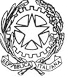 “Galileo Galilei”PIANO DIDATTICO PERSONALIZZATOPER STUDENTI CON BES- Dir. Min. 27/12/2012; C.M. n. 8 del 6/03/2013; Nota MIUR n. 2563 del 22.11.2013 “Strumenti di intervento per alunni con bisogni educativi speciali a.s. 2013-2014 Chiarimenti” –PROTOCOLLO DOCUMENTO: _________________OSSERVAZIONI DEL CONSIGLIO DI CLASSEPunti di forza dell’alunnoPunti di forza nel gruppo classeMISURE DISPENSATIVE E STRUMENTI COMPENSATIVI PER IL LAVORO IN CLASSE E A CASAMODALITÀ DI VERIFICA E VALUTAZIONEIl presente PDP è stato concordato tra:__ IL CONSIGLIO DI CLASSE__ LA FAMIGLIA DELLO/A STUDENTE/ESSA__ SERVIZI SOCIALI DEL COMUNE di ____________________________Il Piano Didattico Personalizzato tiene in considerazione:la situazione dello/a studente/essala normativa vigenteil Piano dell’Offerta formativa dell’Istituto.PATTO CON LA FAMIGLIA E CON LO STUDENTE/ESSASi concordano:l’osservazione dei progressi in itineregli strumenti compensativi utilizzati a casa e a scuola verifiche oraliil monitoraggio del processo educativo dell’alunno anche attraverso il tutor pomeridiano (genitore, tutor, facilitatore, educatore: chi, come, per quanto tempo, per quali attività/discipline segue l’alunno nello studio)i	compiti	a	casa	(riduzione,	distribuzione	settimanale	del	carico	di	lavoro,	modalità	di presentazione/tempistica, modalità di esecuzione …)la gestione del diarioaltro: ____________________________________DOCENTI CHE COMPONGONO IL CONSIGLIO DELLA CLASSE_____CONDIVISO CON LA FAMIGLIA IN DATA			________________	 	APPROVATO DAL CONSIGLIO DI CLASSE IN DATA       ________________		CONSEGNATO ALLA FAMIGLIA IN DATA 			________________ALLEGATO ADICHIARAZIONE PER LA FAMIGLIAIl sottoscritto genitore 		        in disaccordo con le indicazioni del Consiglio della classe ______, esprime parere contrario alla personalizzazione del percorso formativo (PDP BES) del proprio figlio ________________________ per l’anno scolastico 	, come previsto dalla Direttiva Ministeriale 27/12/2012 e successiva Circolare n° 8 del 06/03/2013.Erba, ______________								Firma del genitoreCODICE DELLO STUDENTEANNO SCOLASTICOCLASSEINDIRIZZO  INDIRIZZO (bilingue / tradizionale / scienze applicate)NUMERO DI STUDENTI DELLA CLASSENAZIONALITA’BISOGNO EDUCATIVO SPECIALE INDIVIDUATO DASegnalato/a dai Servizi Sociali   Proveniente dalla classe… Proveniente da altra scuola   Scheda di rilevazione alunnoScheda di rilevazione alunnoScheda di rilevazione alunnoScheda di rilevazione alunnoScheda di rilevazione alunnoScheda di rilevazione alunnoSfera Relazionale/ComportamentoDimostra opposizione ai richiamiSfera SocialeHa una frequenza irregolareSfera Relazionale/ComportamentoFatica a stabilire buoni rapporticon i compagniSfera SocialeNon è sempre puntuale e/o preciso nelrispetto delle consegne e delle scadenzeSfera Relazionale/ComportamentoManifesta atteggiamentorinunciatario alle attività proposteSfera SocialeNon è collaborativoSfera Relazionale/ComportamentoTende a isolarsi dai compagni edal contesto classeSfera SocialePresenta frequenti stati d’ansia Sfera Relazionale/ComportamentoAltro:Altro:Sfera SocialeNon è sempre fornito del materialescolastico/didattico richiestoSfera Relazionale/ComportamentoAltro:Altro:Sfera SocialeAltro:Altro:Sfera dello sviluppoHa difficoltà di comprensioneverbaleIl problema è stato segnalato da:FamigliaSfera dello sviluppoFatica ad esprimersi verbalmenteIl problema è stato segnalato da:Dirigente Scolastico/DocentiSfera dello sviluppoParla in continuazioneIl problema è stato segnalato da:Sportello pedagogico/psicologicoSfera dello sviluppoHa difficoltà fonologicheIl problema è stato segnalato da:ATS/Strutture Sanitarie TerritorialiSfera dello sviluppoHa difficoltà a comprendere leregoleIl problema è stato segnalato da:Servizio Famiglia e MinoriSfera dello sviluppoHa difficoltà di attenzione econcentrazioneIl problema è stato segnalato da:Funzioni StrumentaliSfera dello sviluppoTalvolta mostra difficoltà alivello logico-proceduraleIl problema è stato segnalato da:Altro:Altro:Sfera dello sviluppoAltro:Altro:Il problema è stato segnalato da:Altro:Altro:Sfera Emozionale SomaticaLamenta malesseri fisici (mal ditesta, dolori addominali...)Si ritiene opportuno avvalersi di:Interventi personalizzatiSfera Emozionale SomaticaAttribuisce i propri successi/insuc- cessi a cause esterneSi ritiene opportuno avvalersi di:Sportello pedagogico/psicologicoSfera Emozionale SomaticaHa difficoltà ad esprimersi di fronte al gruppoSi ritiene opportuno avvalersi di:Progetti a classi aperteSfera Emozionale SomaticaDimostra un basso livello diautostimaSi ritiene opportuno avvalersi di:Assistenza domiciliare e/o post-scuolaSfera Emozionale SomaticaManifesta ansia da prestazioneSi ritiene opportuno avvalersi di:Attività extracurricolariSfera Emozionale SomaticaHa difficoltà di organizzazionespazio/temporaleALTRO:ALTRO:ALTRO:Sfera Emozionale SomaticaFatica a controllare /comunicare sentimenti, emozioni, desideri,bisogniALTRO:ALTRO:ALTRO:Sfera Emozionale SomaticaMostra difficoltà ad adeguarsi aritmi e modalità di lavoro diversiALTRO:ALTRO:ALTRO:Sfera Emozionale SomaticaAltro:Altro:ALTRO:ALTRO:ALTRO:Discipline preferiteDiscipline in cui consegue risultati positiviAttività preferite e/o attività in cui consegue risultati positiviAltro (tratti particolari della personalità …)Presenza di un compagno      :.…:o un gruppo di compagni di riferimento  :.…:per le attività disciplinari               ____Presenza di un compagno      :.…:o un gruppo di compagni di riferimento  :.…:per le attività extracurricolari        ____Presenza di un compagno      :.…:o un gruppo di compagni di riferimento  :.…:per le attività extrascolastiche      ____Discipline scolasticheMisure / strumentiITALIANOSTORIAUtilizzare testi ridotti non per contenuto, ma per quantitàLasciare libertà circa le modalità con cui prendere appunti Utilizzare/redigere schemi, mappe tematiche, glossari disciplinari, altro ...Consentire l’utilizzo di pc / tablet / vocabolario elettronicoRidurre o frammentare la quantità dei contenuti in relazione alla loro complessitàFavorire l’apprendimento attraverso la collaborazione tra pariAltro (specificare):                                     Discipline                                 …………………………scolasticheITALIANOSTORIAProgrammare le verifiche oraliProporre prove miste, domande aperte, V/F, scelte multiple,completamentoUtilizzare mediatori (mappe, tabelle, schemi, e sussidi didattici (calcolatrice, pc, tablet, audio...)Ridurre il numero degli esercizi o garantire tempi più lunghiFormulare consegne segmentate, graduate e guidatePrevedere un’eventuale compensazione della prova scritta con risultati negativi conl’equivalente prova oraleAltro (specificare):DISCIPLINECOGNOME/NOMEFIRMAOPERATORI ESTERNIREFERENTE BESGenitori dello/a studente/essa (o studente/essa se maggiorenne)______________________________________________________________IL DIRIGENTE SCOLASTICO_____________________________